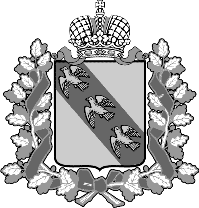 РОССИЙСКАЯ ФЕДЕРАЦИЯ ПРАВИТЕЛЬСТВО КУРСКОЙ ОБЛАСТИМИНИСТЕРСТВО ТРАНСПОРТА И АВТОМОБИЛЬНЫХ ДОРОГ КУРСКОЙ ОБЛАСТИПРИКАЗг. Курск                                          № В соответствии с частью 4 статьи 44 Федерального закона 
от 31 июля 2020 года № 248-ФЗ «О государственном контроле (надзоре) 
и муниципальном контроле в Российской Федерации», руководствуясь постановлением Правительства Российской Федерации от 25 июня 2021 года № 990 «Об утверждении Правил разработки и утверждения контрольными (надзорными) органами программы профилактики рисков причинения вреда (ущерба) охраняемым законом ценностям»,ПРИКАЗЫВАЮ:Утвердить прилагаемую Программу профилактики рисков причинения вреда (ущерба) охраняемым законом ценностям при осуществлении регионального государственного контроля (надзора) на автомобильном транспорте, городском наземном электрическом транспорте и в дорожном хозяйстве на 2024 год (далее – Программа).Назначить ответственными должностными лицами за реализацию Программы Н.В. Горбунову – начальника управления контрольно–надзорной деятельности Министерства транспорта и автомобильных дорог Курской области (далее - Министерство), С.А. Грамчакову – начальника управления транспорта Министерства.ОКУ «Курскавтодор» (Е.Ю. Полянский) обеспечить размещение данного приказа на официальном сайте Министерства транспорта и автомобильных дорог Курской области в сети «Интернет» (http://dorupr.rkursk.ru/). Приказ вступает в силу с момента подписания.Контроль за исполнением настоящего приказа возложить на первого заместителя министра А.В. Васильченко.Министр                                                                                                 С.В. СолдатенковПРОГРАММАпрофилактики рисков причинения вреда (ущерба) охраняемым законом ценностям при осуществлениирегионального государственного контроля (надзора) на автомобильном транспорте, городском наземном электрическом транспорте и в дорожном хозяйстве на 2024 годПрограмма профилактики рисков причинения вреда (ущерба) охраняемым законом ценностям при осуществлении регионального государственного контроля (надзора) на автомобильном транспорте, городском наземном электрическом транспорте и в дорожном хозяйстве на 2024 год (далее – Программа) разработана Министерством в соответствии со статьей 44 Федерального закона от 31 июля 
2020 года № 248-ФЗ  «О государственном контроле (надзоре) и муниципальном контроле в Российской Федерации» (далее – Федеральный закон № 248-ФЗ), постановлением Правительства Российской Федерации от 25 июня 2021 года № 990 «Об утверждении Правил разработки и утверждения контрольными (надзорными) органами программы профилактики рисков причинения вреда (ущерба) охраняемым законом ценностям». Программа представляет собой связанный едиными целями, задачами, ресурсами и сроками осуществления комплекс мероприятий по профилактике рисков причинения вреда (ущерба) охраняемым законом ценностям 
при осуществлении регионального государственного контроля (надзора) 
на автомобильном транспорте, городском наземном электрическом транспорте 
и в дорожном хозяйстве на территории Курской области.1. Анализ текущего состояния осуществления регионального государственного контроля (надзора) на автомобильном транспорте, городском наземном электрическом транспорте и в дорожном хозяйстве Региональный государственный контроль (надзор) осуществляется Министерством в соответствии с Положением о региональном государственном контроле (надзоре) на автомобильном транспорте, городском наземном электрическом транспорте и в дорожном хозяйстве, утвержденным постановлением Администрации Курской области от 30.09.2021 № 1025-па 
(далее - Положение).Согласно пункту 2 Положения предметом регионального государственного контроля (надзора) является соблюдение контролируемыми лицами обязательных требований, установленных федеральными законами и иными нормативными правовыми актами Российской Федерации, законами и иными нормативными правовыми актами Курской области, международными договорами Российской Федерации:1) в области автомобильных дорог и дорожной деятельности, установленных в отношении автомобильных дорог регионального и межмуниципального значения Курской области:а) к эксплуатации объектов дорожного сервиса, размещенных 
в полосах отвода и (или) придорожных полосах автомобильных дорог общего пользования регионального и межмуниципального значения Курской области;б) к осуществлению работ по капитальному ремонту, ремонту                                   и содержанию автомобильных дорог общего пользования регионального                       и межмуниципального значения Курской области и искусственных дорожных сооружений на них (включая требования к дорожно-строительным материалам 
и изделиям) в части обеспечения сохранности автомобильных дорог;2)  установленных в отношении перевозок по межмуниципальному маршруту регулярных перевозок, не относящихся к предмету федерального государственного контроля (надзора) на автомобильном транспорте, городском наземном электрическом транспорте и в дорожном хозяйстве в области организации регулярных перевозок.Объектами регионального государственного контроля (надзора) являются:деятельность в области регулярных перевозок по межмуниципальному маршруту в соответствии с условиями государственного контракта 
или свидетельства об осуществлении перевозок по межмуниципальному маршруту регулярных перевозок;деятельность по осуществлению работ по капитальному ремонту, ремонту и содержанию автомобильных дорог общего пользования регионального 
и межмуниципального значения;деятельность по использованию полос отвода и (или) придорожных полос автомобильных дорог общего пользования регионального и межмуниципального значения;дорожно-строительные материалы, указанные в приложении № 1 
к Техническому регламенту Таможенного союза ТР ТС 014/2011 «Безопасность автомобильных дорог», утвержденному Решением Комиссии Таможенного союза от 18.10.2011 № 827;дорожно-строительные изделия, указанные в приложении № 2 
к Техническому регламенту Таможенного союза ТР ТС 014/2011 «Безопасность автомобильных дорог», утвержденному Решением Комиссии Таможенного союза от 18.10.2011 № 827;автомобильные дороги общего пользования регионального                                                и межмуниципального значения, включая конструктивные элементы, элементы обустройства и искусственные дорожные сооружения на ней;примыкания к автомобильным дорогам регионального                                           и межмуниципального значения, в том числе примыкания объектов дорожного 
и придорожного сервиса;объекты дорожного и придорожного сервиса, расположенные                                в границах полос отвода и (или) придорожных полос автомобильных дорог общего пользования регионального и межмуниципального значения;придорожные полосы и полосы отвода автомобильных дорог общего пользования регионального и межмуниципального значения.Полномочия по организации и координированию деятельности 
по реализации Программы, где предметом контроля является соблюдение юридическими лицами и индивидуальными предпринимателями обязательных требований в области автомобильных дорог и дорожной деятельности, установленных в отношении автомобильных дорог общего пользования регионального и межмуниципального значения (далее – автомобильные дороги) 
по эксплуатации объектов дорожного сервиса, размещенных в полосах отвода 
и (или) придорожных полосах автомобильных дорог, а также по осуществлению работ по капитальному ремонту, ремонту и содержанию автомобильных дорог 
и искусственных дорожных сооружений на них (включая требования к дорожно-строительным материалам и изделиям), возложены на управление контрольно-надзорной деятельности Министерства.Полномочия по организации и координированию деятельности 
по реализации Программы, где предметом контроля является соблюдение юридическими лицами и индивидуальными предпринимателями обязательных требований, установленных в отношении перевозок по межмуниципальным маршрутам регулярных перевозок, не относящихся к предмету федерального государственного контроля (надзора) на автомобильном транспорте, городском наземном электрическом транспорте и в дорожном хозяйстве в области организации регулярных перевозок, возложены на  управление транспорта Министерства.Вышеуказанные подразделения обеспечивают подготовку докладов 
о ходе ее реализации, ведение отчетности по ее реализации, подготовку 
в установленном Программой порядке предложений по уточнению перечня мероприятий на очередной год, проведение мониторинга реализации Программы.В соответствии с постановлением Правительства Российской Федерации 
от 10 марта 2022 г. № 336 «Об особенностях организации 
и осуществления государственного контроля (надзора), муниципального контроля», постановлением Правительства Российской Федерации 
от 24 марта 2022 года № 448 «Об особенностях осуществления государственного контроля (надзора), муниципального контроля в отношении аккредитованных организаций, осуществляющих деятельность в области информационных технологий, и о внесении изменений в некоторые акты Правительства Российской Федерации» плановые и внеплановые  проверки юридических лиц 
и индивидуальных предпринимателей в 2023 году Министерством не проводились.  В целях предупреждения нарушений объектами надзора обязательных требований, устранения причин, факторов и условий, способствующих нарушениям обязательных требований, Министерством в 2023 году исполнены следующие мероприятия по профилактике нарушений в установленной сфере:обеспечено поддержание в актуальном состоянии размещенного 
на официальном сайте Министерства Перечня нормативных правовых актов, содержащего обязательные требования, оценка соблюдения которых являлась предметом регионального государственного контроля (надзора), в том числе текстов нормативных правовых актов в установленной сфере, внесение необходимых изменений, признание утратившими силу отдельных нормативных правовых актов;проведена разъяснительная и консультационная работа (в том числе консультирования по телефону и консультирования во время проведения выездных мероприятий по профилактике нарушений обязательных требований) по вопросам соблюдения обязательных требований, о порядке проведения контрольных (надзорных) мероприятий и правах субъектов надзора при их проведении;размещена на сайте Министерства информация о результатах контрольно-надзорной деятельности;проведены профилактические визиты и объявлены предостережения 
о недопустимости нарушения обязательных требований.             В ходе профилактических визитов разъясняются обязательные требования действующего законодательства, соответствие объектов контроля категориям риска, основания и способы их снижения.Мероприятия проходят по месту осуществления деятельности контролируемого лица или удаленно в формате видео-конференц-связи 
и не несут дополнительной нагрузки на бизнес. Все разъяснения инспектора носят исключительно рекомендательный характер. С начала года должностными лицами управления проведено 19 профилактических визитов, запланировано проведение еще 9, объявлено 9 предостережений о недопустимости нарушения обязательных требований, проведено 25 консультирований контролируемых лиц, а также 5 информирований.  Особое внимание уделяется наиболее характерным нарушениям обязательных требований при осуществлении деятельности в границах полос отвода и (или) придорожных полосах автомобильных дорог общего пользования регионального и межмуниципального значения Курской области: отсутствие согласия в письменной форме с приложением технических требований и условий владельца автомобильной дороги на строительство, реконструкцию в границах придорожных полос автомобильной дороги общего пользования регионального или межмуниципального значения Курской области объектов капитального строительства, объектов, предназначенных 
для осуществления дорожной деятельности, объектов дорожного сервиса;отсутствие согласия в письменной форме владельца автомобильной дороги общего пользования регионального или межмуниципального значения Курской области на осуществление реконструкции, капитального ремонта и ремонта примыканий объектов дорожного сервиса к автомобильной дороге;несоответствие размещения объектов дорожного сервиса 
в границах полосы отвода автомобильной дороги документации 
по планировке территории и требованиям технических регламентов; отсутствие разрешения на строительство, реконструкцию объектов дорожного сервиса, размещаемых в границах полосы отвода 
и придорожных полос автомобильной дороги общего пользования регионального или межмуниципального значения Курской области, выданного в порядке, установленном Градостроительным кодексом Российской Федерации 
и Федеральным законом от 08 ноября 2007 года № 257-ФЗ «Об автомобильных дорогах и о дорожной деятельности в Российской Федерации и о внесении изменений в отдельные законодательные акты Российской Федерации»;отсутствие договора о присоединении объекта дорожного сервиса                      к автомобильной дороге общего пользования регионального 
или межмуниципального значения Курской области с ее владельцем;отсутствие оборудования объектов дорожного сервиса стоянками                         и местами остановки транспортных средств, а также подъездами, съездами                      и примыканиями, обеспечивающими доступ к ним с автомобильной дороги общего пользования регионального или межмуниципального значения Курской области, 
в соответствии с техническими требованиями и условиями, выданными владельцу данной автомобильной дороги.Информация о профилактических визитах, вынесенных предостережениях размещается в едином реестре контрольных (надзорных) мероприятий, а также 
на официальном сайте Министерства (http://dorupr.rkursk.ru).При исполнении мероприятий по профилактике нарушений 
в отношении объектов контроля применялись следующие категории риска причинения вреда (ущерба):высокий риск;значительный риск;средний риск;низкий риск.2. Цели и задачи программы профилактикиЦелями программы профилактики являются:создание системы профилактики снижения рисков причинения вреда охраняемым законом ценностям;стимулирование добросовестного соблюдения обязательных требований всеми контролируемыми лицами;устранение условий, причин и факторов, способных привести 
к нарушениям обязательных требований и (или) причинению вреда (ущерба) охраняемым законом ценностям;предупреждение нарушений обязательных требований 
в подконтрольной сфере.Задачами программы профилактики являются:выявление и устранение причин, факторов и условий, которые влекут причинение вреда охраняемым Законом ценностям и нарушение обязательных требований в установленной сфере, определение способов устранения и снижения рисков их возникновения;формирование единого понимания у участников надзорной деятельности обязательности соблюдения требований в установленной сфере;  профилактика нарушений рисков причинения вреда (ущерба) охраняемым законом ценностям;повышение правосознания и правовой культуры юридических лиц                              и индивидуальных предпринимателей путем создания системы консультирования указанных лиц.3. Перечень профилактических мероприятий, сроки (периодичность) их проведенияПри осуществлении регионального государственного контроля (надзора) проводятся следующие виды профилактических мероприятий: 1) Информирование.Указанный вид профилактических мероприятий осуществляется путем размещения ответственными должностными лицами управления контрольно – надзорной деятельности, управления транспорта Министерства на официальном сайте Министерства (http://dorupr.rkursk.ru), средствах массовой информации, через личные кабинеты контролируемых лиц в государственных информационных системах (при их наличии) и в иных формах сведений, предусмотренных частью 3 статьи 46 Федерального закона № 248-ФЗ, Положением.2) Обобщение правоприменительной практики.В рамках обобщения правоприменительной практики управление контрольно – надзорной деятельности, управление транспорта Министерства обеспечивают подготовку доклада, содержащего результаты обобщения правоприменительной практики за текущий год, после чего обеспечивают публичное обсуждение проекта указанного доклада и не позднее 1 марта года, следующего за отчетным, 
его утверждение и размещение на официальном сайте Министерства (http://dorupr.rkursk.ru).3) Объявление предостережения.Предостережение о недопустимости нарушения обязательных требований объявляется Министерством при наличии  сведений о готовящихся нарушениях обязательных требований или признаках нарушений обязательных требований 
и (или) в случае отсутствия подтвержденных данных о том, что нарушение обязательных требований причинило вред (ущерб) охраняемым законом ценностям либо создало угрозу причинения вреда (ущерба) в порядке и сроки, установленные Федеральным законом № 248-ФЗ, Положением.4) Консультирование.Уполномоченные должностные лица управления контрольно-надзорной деятельности, управления транспорта Министерства по обращениям контролируемых лиц и их представителей осуществляют консультирование (дают разъяснения по вопросам, связанным с организацией и осуществлением государственного контроля (надзора). Консультирование осуществляется 
без взимания платы.Консультирование может осуществляться по телефону, посредством видео-конференц-связи, на личном приеме либо в ходе проведения профилактического мероприятия, контрольного (надзорного) мероприятия, в порядке и в сроки, установленные статьей 50 Федерального закона № 248-ФЗ, Положением.Консультирование осуществляется по следующим вопросам:организация и осуществление надзора;порядок осуществления контрольных (надзорных) мероприятий;соблюдение обязательных требований;вопросы, содержащиеся в проверочных листах;проведенные контрольные (надзорные) мероприятия 
и проводимые профилактические мероприятия.По итогам консультирования информация в письменной форме контролируемым лицам и их представителям не предоставляется. Контролируемое лицо вправе направить запрос о предоставлении письменного ответа в сроки, установленные Федеральным законом от 2 мая 2006 года № 59-ФЗ «О порядке рассмотрения обращений граждан Российской Федерации». Письменное консультирование осуществляется в случае получения запроса по вопросам, указанным в настоящем пункте.В ходе консультирования не может предоставляться информация, содержащая оценку конкретного контрольного (надзорного) мероприятия, решений и (или) действий должностных лиц Министерства, иных участников контрольного (надзорного) мероприятия, а также результаты проведенных 
в рамках контрольного (надзорного) мероприятия экспертизы, испытаний.В случае поступления в Министерство 5 и более однотипных обращений контролируемых лиц и их представителей консультирование осуществляется посредством размещения письменного разъяснения, подписанного уполномоченным должностным лицом Министерства, на официальном сайте Министерства (http://dorupr.rkursk.ru).5) Профилактический визит.Профилактические визиты проводятся уполномоченными должностными лицами управления контрольно – надзорной деятельности, управления транспорта Министерства в отношении юридических лиц и индивидуальных предпринимателей с соблюдением требований статьи 52 Федерального закона 
№ 248-ФЗ, Положения.Обязательные профилактические визиты проводятся в отношении:объектов контроля, отнесенных к категории высокого, значительного риска;контролируемых лиц, которые приступили к осуществлению деятельности (не позднее чем в течение одного года со дня начала такой деятельности).В 2024 году проведение профилактических визитов осуществляется 
в соответствии с графиком проведения профилактических визитов:В соответствии с вышеизложенным, на 2024 год разработан следующий план-график проведения профилактических мероприятий: 4. Показатели результативности и эффективности программы профилактикиПоказателями результативности и эффективности настоящей Программы являются:количество проведенных в отчетном периоде профилактических мероприятий;сокращение объектами контроля нарушений обязательных требований 
по итогам проведенных профилактических мероприятий;отсутствие фактов причинения вреда (ущерба) охраняемым законом ценностям контролируемыми лицами;предотвращение рисков и устранение причин и условий, которые приводят 
к нарушению обязательных требований и (или) причинению вреда (ущерба) охраняемым законом ценностям путем обеспечения информирования 
и консультирования участников надзорной деятельности;предупреждение нарушений обязательных требований законодательства контролируемыми лицами в установленной сфере деятельности в рамках проведения профилактических визитов и доведения до установленного круга лиц обобщенной правоприменительной практики в части касающейся;мотивация добросовестного исполнения участниками надзорной деятельности обязательных требований в установленной сфере деятельности;доведение обязательных требований до контролируемых лиц, повышение информированности о способах их соблюдения.В целях достижения результативности и эффективности проводимых 
в рамках настоящей Программы профилактических мероприятий ответственные 
за реализацию мероприятия должностные лица проводят мониторинг и оценку профилактических мероприятий ежегодно в срок до 1 марта года, следующего 
за отчетным и обеспечивают опубликование  результатов оценки на официальном сайте Министерства (http://dorupr.rkursk.ru).УТВЕРЖДЕНА приказом Министерства транспорта и автомобильных дорог Курской областиот «     »                        2023 г. № _____ № п/пНаименование организацииИННМесяц проведения профилакти-ческого визитаДолжностные лица ответственные за проведение профилактических визитов1.АО «Тандер»2310031475ЯнварьСавилов Р.А. – главный консультант управления контрольно-надзорной деятельности Министерства2.ОАО «Александровский конный завод №12»4608000065ЯнварьСавилов Р.А. – главный консультант управления контрольно-надзорной деятельности МинистерстваЗАО «Суджанское ДРСУ № 2»4623006047ЯнварьСавилов Р.А. – главный консультант управления контрольно-надзорной деятельности Министерства3.ООО «Защитное – Юг»4634010542ФевральСавилов Р.А. – главный консультант управления контрольно-надзорной деятельности Министерства4.ЗАО АФ «Южная»4610002831ФевральСавилов Р.А. – главный консультант управления контрольно-надзорной деятельности Министерства5.ООО «Авангард»4603004436МартСавилов Р.А. – главный консультант управления контрольно-надзорной деятельности Министерства6.АО «Медвенское ДЭП»4615005561МартСавилов Р.А. – главный консультант управления контрольно-надзорной деятельности Министерства7.ЗАО «Касторное-Агро-Инвест»4608004863АпрельСавилов Р.А. – главный консультант управления контрольно-надзорной деятельности Министерства8.АО «Артель»4616005878АпрельСавилов Р.А. – главный консультант управления контрольно-надзорной деятельности Министерства9.ООО «АПК-Черноземье»4609004337АпрельСавилов Р.А. – главный консультант управления контрольно-надзорной деятельности Министерства10.ЗАО «Дмитриев-Агро-Инвест»4605005442МайСавилов Р.А. – главный консультант управления контрольно-надзорной деятельности Министерства11.ООО «Псельское»4601004173МайСавилов Р.А. – главный консультант управления контрольно-надзорной деятельности Министерства12.ООО «Перспектива -Агро»4611007462ИюньСавилов Р.А. – главный консультант управления контрольно-надзорной деятельности Министерства13. ООО «Агрокомплекс «Олымский»4608005786ИюньСавилов Р.А. – главный консультант управления контрольно-надзорной деятельности Министерства14.ООО «Пристенская зерновая компания»4619004632ИюльСавилов Р.А. – главный консультант управления контрольно-надзорной деятельности Министерства15.ООО «Кшеньагро»4621001614ИюльСавилов Р.А. – главный консультант управления контрольно-надзорной деятельности Министерства16.ЗАО АФ «Рыльская»4620008021ИюльСавилов Р.А. – главный консультант управления контрольно-надзорной деятельности Министерства17.ООО «Терра»4621009123АвгустСавилов Р.А. – главный консультант управления контрольно-надзорной деятельности Министерства18.АО «Агрокомплекс «Мансурово»7728743011АвгустСавилов Р.А. – главный консультант управления контрольно-надзорной деятельности Министерства19.ООО «Льговагроинвест»4613005510СентябрьСавилов Р.А. – главный консультант управления контрольно-надзорной деятельности Министерства20.ООО «Грейнрус Агро»4615004720СентябрьСавилов Р.А. – главный консультант управления контрольно-надзорной деятельности Министерства21.ООО «Агрокомплекс «Глушковский»4603005479ОктябрьСавилов Р.А. – главный консультант управления контрольно-надзорной деятельности Министерства22.ООО «Ушаковское»4611006772ОктябрьСавилов Р.А. – главный консультант управления контрольно-надзорной деятельности Министерства23.ООО «Мираторг-Курск»4623004836НоябрьСавилов Р.А. – главный консультант управления контрольно-надзорной деятельности Министерства24.ООО «Курск-Агро»4625005659НоябрьСавилов Р.А. – главный консультант управления контрольно-надзорной деятельности Министерства25.ООО «Агрокультура Курск»4632088230ДекабрьСавилов Р.А. – главный консультант управления контрольно-надзорной деятельности Министерства26.АО «Тимское ДРСУ № 3»4624003401ДекабрьСавилов Р.А. – главный консультант управления контрольно-надзорной деятельности Министерства№ п/пНаименование мероприятияСрок исполнения мероприятияАдресаты мероприятияОтветственный исполнительОжидаемые результаты1Актуализация перечня нормативных правовых актов или их отдельных частей, содержащих обязательные требования, оценка соблюдения которых является предметом контроля (надзора) в области автомобильных дорог и дорожной деятельности и в области регулярных перевозок по межмуниципальному маршруту, а также текстов соответствующих нормативных правовых актов (с учетом дифференцированного подхода)в течение годаюридические лица, индивидуальные предпринимателив области автомобильных дорог и дорожной деятельности – управление контрольно-надзорной деятельности Министерстваформирование у контролируемых лиц понимания по выполнению обязательных требований (далее – ОТ) в области автомобильных дорог и дорожной деятельности и в области регулярных перевозок по межмуниципальным маршрутам1Актуализация перечня нормативных правовых актов или их отдельных частей, содержащих обязательные требования, оценка соблюдения которых является предметом контроля (надзора) в области автомобильных дорог и дорожной деятельности и в области регулярных перевозок по межмуниципальному маршруту, а также текстов соответствующих нормативных правовых актов (с учетом дифференцированного подхода)в течение годаюридические лица, индивидуальные предпринимателив области регулярных перевозок по межмуниципальным маршрутам – управление транспорта Министерстваформирование у контролируемых лиц понимания по выполнению обязательных требований (далее – ОТ) в области автомобильных дорог и дорожной деятельности и в области регулярных перевозок по межмуниципальным маршрутам2Подготовка разъяснений (комментариев) о содержании новых нормативных правовых актов, устанавливающих ОТ законодательства Российской Федерации и Курской области в области автомобильных дорог и дорожной деятельности и в области регулярных перевозок по межмуниципальному маршруту, и размещение их в сети "Интернет"не позднее месяца со дня вступления нормативного правового акта в законную силуюридические лица, индивидуальные предпринимателив области автомобильных дорог и дорожной деятельности –  управление контрольно-надзорной деятельности Министерстваформирование у контролируемых лиц понимания по выполнению ОТ в области автомобильных дорог и дорожной деятельности и в области регулярных перевозок по межмуниципальным маршрутам2Подготовка разъяснений (комментариев) о содержании новых нормативных правовых актов, устанавливающих ОТ законодательства Российской Федерации и Курской области в области автомобильных дорог и дорожной деятельности и в области регулярных перевозок по межмуниципальному маршруту, и размещение их в сети "Интернет"не позднее месяца со дня вступления нормативного правового акта в законную силуюридические лица, индивидуальные предпринимателив области регулярных перевозок по межмуниципальным маршрутам – управление транспорта Министерстваформирование у контролируемых лиц понимания по выполнению ОТ в области автомобильных дорог и дорожной деятельности и в области регулярных перевозок по межмуниципальным маршрутам3Подготовка и размещение в сети «Интернет» ежегодного доклада о правоприменительной практикепервый квартал отчетного годаюридические лица, индивидуальные предпринимателив области автомобильных дорог и дорожной деятельности – управление контрольно-надзорной деятельности Министерстваповышение информированности контролируемых лиц3Подготовка и размещение в сети «Интернет» ежегодного доклада о правоприменительной практикепервый квартал отчетного годаюридические лица, индивидуальные предпринимателив области регулярных перевозок по межмуниципальным маршрутам – управление транспорта Министерстваповышение информированности контролируемых лиц4Проведение консультаций контролируемых лиц по вопросам соблюдения ОТ в области автомобильных дорог и дорожной деятельности и в области регулярных перевозок по межмуниципальным маршрутамв течение годаюридические лица, индивидуальные предпринимателив области автомобильных дорог и дорожной деятельности – управление контрольно-надзорной деятельности Министерстваповышение информированности 
контролируемых 
лиц о действующих ОТ4Проведение консультаций контролируемых лиц по вопросам соблюдения ОТ в области автомобильных дорог и дорожной деятельности и в области регулярных перевозок по межмуниципальным маршрутамв течение годаюридические лица, индивидуальные предпринимателив области регулярных перевозок по межмуниципальным маршрутам – управление транспорта Министерстваповышение информированности 
контролируемых 
лиц о действующих ОТ5Разъяснение контролируемым лицам в доступной форме прав и обязанностейв течение годаюридические лица, индивидуальные предпринимателив области автомобильных дорог и дорожной деятельности – управление контрольно-надзорной деятельности Министерстваповышение информированности контролируемых лиц относительно процедур контроля5Разъяснение контролируемым лицам в доступной форме прав и обязанностейв течение годаюридические лица, индивидуальные предпринимателив области регулярных перевозок по межмуниципальным маршрутам – управление транспорта Министерстваповышение информированности контролируемых лиц относительно процедур контроля6Выдача предостережений о недопустимости нарушения ОТ в области автомобильных дорог и дорожной деятельности и в области регулярных перевозок по межмуниципальным маршрутамв течение года по мере получения достоверных сведений о готовящихся нарушениях или признаках нарушенийюридические лица, индивидуальные предпринимателив области автомобильных дорог и дорожной деятельности – управление контрольно-надзорной деятельности Министерствав области регулярных перевозок по межмуниципальным маршрутам – управление транспорта Министерствапредотвращение нарушений ОТ7Использование как внутриведомственных, так и баз данных других ведомств (при необходимости)в течение годаюридические лица, индивидуальные предпринимателив области автомобильных дорог и дорожной деятельности – управление контрольно-надзорной деятельности Министерстваповышение эффективности и результативности профилактических мероприятий7Использование как внутриведомственных, так и баз данных других ведомств (при необходимости)в течение годаюридические лица, индивидуальные предпринимателив области регулярных перевозок по межмуниципальным маршрутам – управление транспорта Министерстваповышение эффективности и результативности профилактических мероприятий8Обеспечение информационной открытости порядка и механизмов досудебного обжалованияв течение годаюридические лица, индивидуальные предпринимателив области автомобильных дорог и дорожной деятельности – управление контрольно-надзорной деятельности Министерствав области регулярных перевозок по межмуниципальным маршрутам – управление транспорта Министерстваобеспечение открытости деятельности контрольно-надзорного органа9Планирование профилактической работы с учетом результатов предшествующего опыта профилактической деятельностидо 20 декабря года, предшествующего отчетному периодуруководители и ответственные должностные лица контрольного(надзорного) органав области автомобильных дорог и дорожной деятельности – управление контрольно-надзорной деятельности Министерстваповышение эффективности и результативности профилактических мероприятий9Планирование профилактической работы с учетом результатов предшествующего опыта профилактической деятельностидо 20 декабря года, предшествующего отчетному периодуруководители и ответственные должностные лица контрольного(надзорного) органав области регулярных перевозок по межмуниципальным маршрутам – управление транспорта Министерстваповышение эффективности и результативности профилактических мероприятий10Проведение профилактических визитовв течение года в соответствии с графиком проведения профилактических визитов на 2024 годюридические лица, индивидуальные предпринимателив области автомобильных дорог и дорожной деятельности – управление контрольно-надзорной деятельности Министерствав области регулярных перевозок по межмуниципальным маршрутам – управление транспорта Министерстваповышение информированности контролируемых лиц о действующих ОТ, формирование у контролируемых лиц понимания по выполнению ОТ в области автомобильных дорог и дорожной деятельности и в области регулярных перевозок по межмуниципальным маршрутам